Section C.  System Updates  Overview1.  Change of Address and Direct Deposit Processing2.  Change of Name Processing3.  Processing Third Party Information Requests 4.  Handling POA Appointments5.  Updating Electronic Systems for POA6.  POA Codes7. Updating Military Service InformationIn This SectionThis section contains the following:TopicTopic Name1Change of Address and Direct Deposit Processing2Change of Name Processing3Processing Third Party Information Requests4Handling Power of Attorney (POA) Appointments5Updating Electronic Systems for POA6POA Codes7Updating Military Service InformationIntroductionThis topic covers information on changing claimant’s address or direct deposit information in Share or the Veterans Benefits Management System (VBMS), includingreceiving notice of change of address or direct depositupdating the address in VBMSupdating the address and/or direct deposit information in Share, andhomeless Veteran address resources.Change DateJuly 11, 2015a.  Receiving Notice of a Change of Address or Direct DepositChange of address/direct deposit notification may come in multiple formats includinga signed statement from the claimantundeliverable mail with the United States Post Office (USPS) forwarding address sticker affixed to the envelopeVA Form 20-572, Request for Change of Address/Cancellation of Direct Deposit, andother Department of Veterans Affairs (VA) forms that contain the information.Important:  For any claimant assigned a fiduciary do not change the addressestablish a direct deposit account, or change a direct deposit account. An address change request is to be sent to the Fiduciary Hub of jurisdiction via Veterans Assistance Inquiry (VAI).Notes:Update addresses in the Veterans Benefits Management System (VBMS) or Share.  VBMS release 8.0 added functionality to automatically update the corporate record in Share.  Update direct deposit information only in Share.An appointed Veterans Service Organization (VSO), agent, or attorney has the legal authority to change a claimant’s address in person, by telephone, or by letter when annotated inBlock 14 of the VA Form 21-22, Appointment of Veterans Service Organization as Claimant's Representative, orBlock 11 on the VA Form 21-22a, Appointment of Individual as Claimant's Representative.References:  For more information onchanging addresses by power of attorneys (POAs) or by fiduciaries (for incompetent Veterans), see M27-1, Part I, 7.5undeliverable mail procedures, see M21-1 Part III, Subpart iii, 1.B.3, andchange of address and direct deposit request procedures, see M27-1, Part I, 3.12.b.  Updating the Address in VBMSFollow the steps in the table below to update the address in VBMS.StepAction1Open VBMS and enter the claimant’s claims folder number in the search box.2Select OPEN PROFILE.3Select EDIT VETERAN from the ACTIONS drop down menu.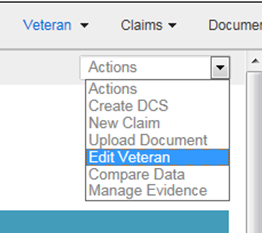 Example:4Update address and contact information on the UPDATE VETERAN PROFILE screen. Example: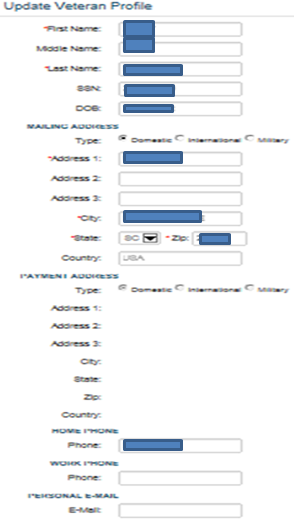 5Once updates are complete select SUBMIT to save the information.Note:  Direct deposit cannot be updated in VBMS.c. Updating the Address and/or Direct Deposit Information in ShareFollow the steps in the below table to update the address, and/or direct deposit information in Share.StepAction1Open Share2Select the CORPORATE INQUIRIES commandenter the claimant’s information in the FILE NUMBER OR SSN field, and select SUBMIT.Example: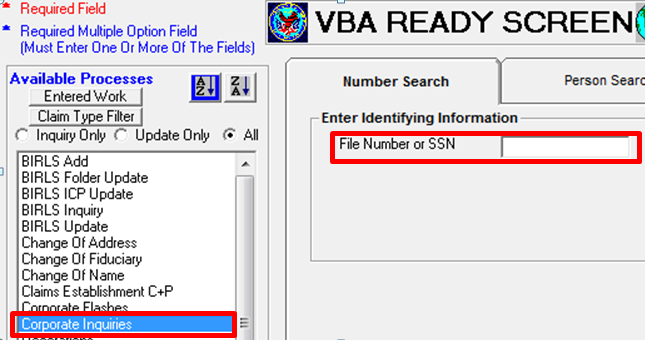 3Select the AWARDS/RATINGS tab, andselect the line containing Mailing under the ADDRESS TYPE column.Example: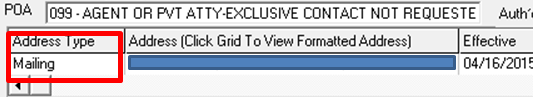  4Compare the address in the system to the address on the change request or USPS forwarding address sticker.  Is the address different?If yes, proceed to Step 6.If no, proceed to the next step.5Does direct deposit need to be updated?If yes, proceed to Step 8.If no, upload documents to VBMS and proceed Step 10.6Select the READY button on the lower right of the screenselect CHANGE OF ADDRESS commandchoose Live CPL (or applicable) in the BENEFIT TYPE fieldchoose 00 – Veteran (or applicable) in the PAYEE NUMBER field, andselect SUBMIT.Example: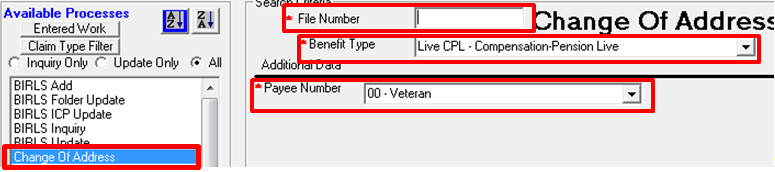 7When entering or editing the new addressenter the street addressenter cityenter zip code (if the zip code doesn’t match the city, then Share will prompt you to change the city), andenter or edit phone numbers.Example: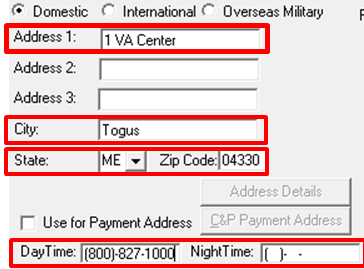 Note:  If the address has an apartment or unit number, enter it in the ADDRESS 1 box, then enter the street address in the next box.8For entering or editing direct depositenter or edit information in the DIRECT DEPOSIT fields if the claimant does not have direct deposit ensure the USE FOR PAYMENT ADDRESS radio button is checked, andif the claimant has direct deposit ensure the USE FOR PAYMENT ADDRESS radio button is not checked. Example: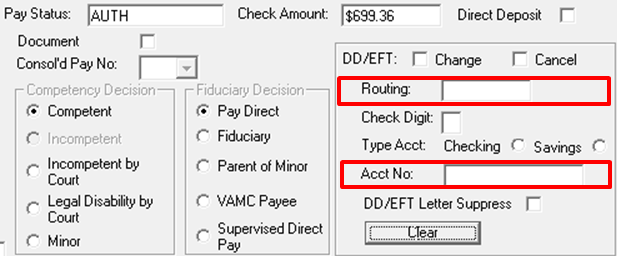 9Select UPDATE.10Update the evidence tab in VBMS for returned mail or address/direct deposit change byentering the claims folder number in the search boxselecting the OPEN PROFILE buttonselecting MANAGE EVIDENCE from the ACTIONS drop down menu selecting UPDATE UNSOLICITEDentering the date of receipt as the earliest stamp date on the mailtyping Returned mail, Address change, or Direct deposit change (as applicable) in the DOCUMENT TYPEselecting ADD EVIDENCE, andselecting COMPLETE.d.  Homeless Veteran Address ResourcesUse the following resources when researching a homeless Veteran’s address:Homeless Shelter DirectoryRegional Office Homeless Coordinator Directory, andHUD Exchange.Reference:  For more information on processing claims for homeless Veterans, seeM21-1, Part III, Subpart ii, 1.D.2, andM27-1, Part II, 3.IntroductionThis topic contains information on changing a claimant’s name in the systems, includingevidence required for name changes, andprocessing name changes.Change DateJuly 11, 2015a.  Evidence Required for Name ChangesBefore changing the claimant’s name in the systems, the claimant must have submitted a signed request and sufficient evidence of the legal name change.Reference:  For more information on evidence requirements for name changes, see M21-1, Part III, Subpart iii, 8.1.a.b. Processing Name ChangesOnce adequate evidence has been received to change the Veteran or claimants name, follow the steps in the below table to process the change.StepAction1Open Share2Select the BIRLS UPDATE command.Example: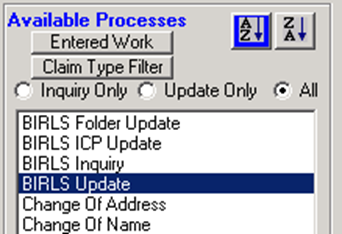 3On the BIRLS UPDATE screen, select the second tab labeled NAME.Example: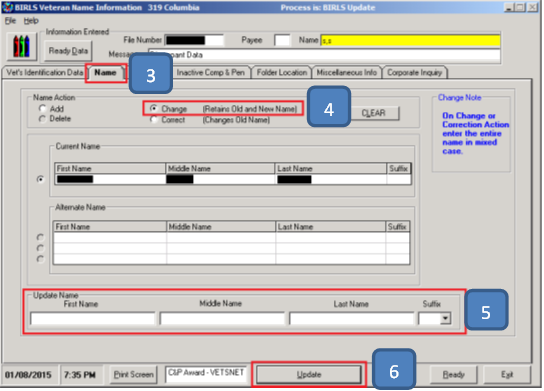 4Select the CHANGE (RETAINS OLD AND NEW NAME) radio button.5Enter the new name in the UPDATE NAME fields at the bottom of the screen.6Select UPDATE.7Upload the document to VBMS and add a permanent VBMS note.Note:  Until the Pension Management Centers (PMCs) fully transition to VBMS, substitute uploading documents to Virtual VA (VVA) and adding notes to Modern Awards Processing-Development (MAP-D).IntroductionThis topic contains information on processing third party information requests, includinguse of VA Form 21-0845, Authorization to Disclose Personal Information to a Third PartyVA Form 21-0845 required criteria checklist, andupdating systems for third party disclosure.Change DateFebruary 11, 2016a.  Use of VA Form 21-0845VA Form 21-0845, Authorization to Disclose Personal Information to a Third Party, allows the National Call Centers (NCCs) and regional offices (ROs) to release specified information normally protected under privacy provisions to family members or other designated persons who are not POAs, agents, or fiduciaries.Note:  A Veteran may only designate one person or one organization on the form.  In addition, only one form may be valid at a time.Reference:  For more information on third party release of information, see the M27, Part I, Chapter 7.6b.  VA Form 21-0845 Required Criteria ChecklistTo be valid, the VA Form 21-0845 must contain or meet the following criteria to be considered substantially complete:the signature of Veteran/claimant and date the name and claims folder number of the Veteran/claimantthe contact information (address, daytime or cell phone number, or e-mail address)the type of information authorized for releasethe length of time authorization is valid, if applicable a security question and answerthe form date stamped by the VAthe form designates only one person or organization, andif the Veteran has a fiduciary, the signature of the fiduciary.Important:  The signature cannot be someone other than Veteran/claimant except in cases where the Veteran/claimant is incompetent.  When the Veteran/claimant is found incompetent, the VA Form 21-0845 must be signed by a VA appointed fiduciary.Note:  If the form does not contain substantially complete information required to authorize access return it with a letter explaining the reason for the return, and the block(s) that must be completed, andadd a VBMS or MAP-D note stating VA Form 21-0845 returned on MM/DD/YY for completion.c.  Updating Systems for Third Party DisclosureOnce the VA Form 21-0845 is deemed acceptable, follow the steps in the table below to update systems for third party information disclosure.StepAction1Open Share.2Select the CORPORATE FLASHES command on the left side of the screen enter the claimant’s claims folder number in the FILE NUMBER OR SSN field, and select SUBMIT.3Verify that Third Party Release flash is not shown in the top right field labeled SELECT RO FLASHES. Note:  If the flash is already presentselect CANCEL, and proceed no further.4Scroll down on the left top box labeled AVAILABLE RO FLASHES and highlight THIRD PARTY RELEASEselect the right arrow between the two upper boxes to move the flash to the rightselect submit to save the flash and Share will display Update Complete, andSelect OK to return to the READY screen.Example: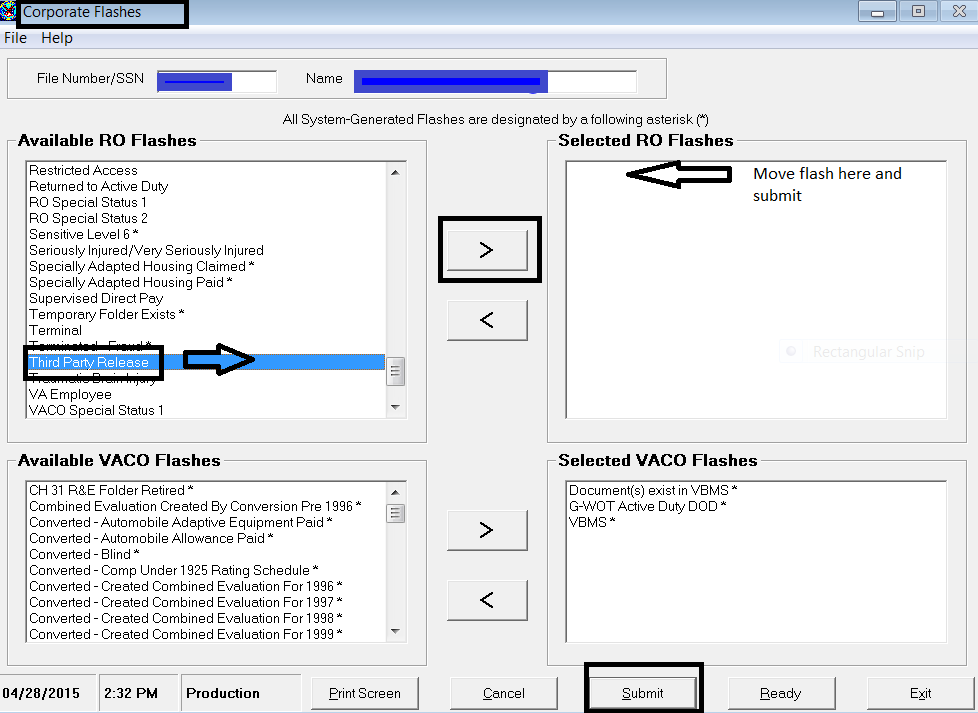 5Add the following VBMS or MAP-D note:VA Form 21-0845, Authorization to Disclose Personal Information to a Third Party, received and of record in favor of:[type the individual named in Block 10 here].If the claimant selected a limited time frame for the authorization, also note VA Form 21-0845 expires on [MM/DD/YYYY].6Upload the VA Form 21-0845 into the claimant’s electronic claims folder (eFolder), andfollowing confirmation of a successful upload, shred VA Form 21-0845. References:  For more information on third party release of information, see M27, Part I, Chapter 7.6, andcentralized mail (CM) intake procedures, see M21-1, Part III, Subpart ii, 1.E.IntroductionThis topic contains information on handling representative appointment forms, includingwhen to process POA appointment formsendorsing a POA appointment form as limitedacceptable versions of VA Form 21-22 reviewing a submitted VA Form 21-22 or VA Form 21-22awhat constitutes a complete VA Form 21-22 or VA Form 21-22arequests to revoke or change POAhandling an outdated VA Form 21-22 or VA Form 21-22ahandling an incomplete VA Form 21-22 or VA Form 21-22aprocessing copies of VA Form 21-22 or VA Form 21-22a with paper claims foldersprocessing copies of VA Form 21-22 or VA Form 21-22a with eFoldersunclear declarationhandling appointment forms/letters when there is no record of a claims folder, andvalidating claims without appointment forms/letters.Change DateMarch 17, 2016a.  When to Process POA Appointment FormsProcess representative appointment forms as soon as they are received from the claimant.b.  Endorsing a POA Appointment Form as LimitedIf a claimant other than the Veteran, such as a surviving spouse/relative or apportionee appoints a representative, the appointment is limited to the claimant only.  Limited representation must be clearly noted in order to avoid erroneous referral of the Veteran’s claims folder to the claimant’s representative.Use the table below to clearly identify limited appointments. If processing the POA appointment in a(n) ...Then ...paper formatendorse the form as limited.electronic formatadd a permanent note in VBMS or MAP-D indicating the limited appointment of representation.Note:  In addition to the permanent note, the word Limited must be added to the subject line of the POA appointment in the eFolder, once upload has occurred.Reference:  For more information on changing the subject line of a document in an eFolder, see the VBMS Job Aid – Editing Document Properties.c.  Acceptable Versions of VA Form 21-22 VA can accept older versions of VA Form 21-22 until depletion of existing stock in accordance with M21-1, Part III, Subpart ii, 1.C.7.b.  Follow the guidance in M21-1, Part III, Subpart ii, 3.C.4.f, for establishment of representation when an outdated version of the VA Form 21-22 is received.Do not establish or change a claimant’s representation, unless the form is complete as described in M21-1, Part III, Subpart ii, 3.C.4.e.  Follow the guidance in M21-1, Part III, Subpart ii, 3.C.4.g, for establishment of representation when an incomplete VA Form 21-22 is received.Note:  Always accept older versions of forms submitted via the Stakeholder Enterprise Portal (SEP) and Veterans Online Application (VONAPP) Direct Connect (VDC).  The form versions included in Veterans Benefits Administration (VBA) applications for electronic submission may significantly lag behind the release of new form versions.Reference:  For more information on submission of VA Form 21-22 via SEP/VDC, see M21-1, Part III, Subpart i, 4.B.1.c.d.  Reviewing a Submitted VA Form 21-22 or VA Form 21-22aWhen reviewing a VA Form 21-22 or VA Form 21-22acheck the form for compliance with the guidance in M21-1, Part I, 3.B.2.d regarding 38 U.S.C. 7332 and authorization for disclosure of protected recordscheck that the form is complete, as described in M21-1, Part III, Subpart ii, 3.C.4.eprocess each copy of the properly completed and current form, andupdate electronic systems to reflect the appointment.Notes:  A VA Form 21-22 received as part of an Integrated Disability Evaluation System (IDES) claim must have the word Veteran replaced with Service Member in Block 1.If a VA Form 21-22a is received without an attorney fee agreement, see M21-1, Part I, 3.C.References:  For more information on receiving a VA Form 21-22 from an IDES participant, see M21-1, Part III, Subpart i, 2.D.4.aupdating POA in electronic systems, see M21-1, Part III, Subpart ii, 3.C.5.e.  What Constitutes a Complete VA Form 21-22 or VA Form 21-22aUse the table below to determine whether the VA Form 21-22 or VA Form 21-22a is complete.Form TypeRequired InformationVA Form 21-22In order for the VA Form 21-22 to be considered complete, it must contain the following information:enough information to identify the Veteran/claimantthe name of the service organizationsignature of the Veteran/claimant with a corresponding date of signature, andsignature of the representative acting on behalf of the service organization with a corresponding date of signature.Exceptions:  ROs and PMCs are required to accept a VA Form 21-22 with or without the VSO’s signature if received between September 30, 2012, and April 21, 2013.Due to a technical issue, VA Forms 21-22 submitted through SEP/VDC between March 22, 2015, and May 3, 2015, do not show an electronic signature from the Veteran.  The forms without an electronic signature from this period remain valid for VA purposes.Reference:  For more information on requirements for establishment of POA through VDC/SEP, see M21-1, Part III, Subpart i, 4.B.1.c.VA Form 21-22aIn order for the VA Form 21-22a to be considered complete, it must contain the following information:enough information to identify the Veteran/claimantthe name of the individual appointed as the Veteran/claimant’s representativeidentification of the type of representation attorneyagentindividual providing representation under 38 14.630 (claimant and representative signatures and the address of the representative must be provided), or service organization representativesignature of the Veteran/claimant with a corresponding date of signature, and signature of the individual providing representation on a one time basis, representative of an accredited VSO, agent, or attorney with a corresponding date of signature.References:  For more information onrepresentation by an individual to prepare, present, and prosecute one claim, see 38 CFR 14.630, andrequirements regarding who can sign on behalf of an individual deemed incompetent, minor, or otherwise incapacitated person without a guardian, see 38 CFR 14.631(a)(iii). Important:  There is no need to verify that the specific representative listed in Block 3B of VA Form 21-22 is accredited.  This form documents the appointment of the entire service organization listed in Block 3A and does not indicate the designation of only the specific representative to act on behalf of the organization.References:  For more information on handling revoked or terminated representation, see M21-1, Part I, 3.A.6.d, andsignatures by an official representative of the VSO indicating acceptance of the claimant’s appointment, see 38 CFR 14.631.f.  Requests to Revoke or Change POAWhen a request to revoke POA is received or a new POA is appointedupdate all systems as described in M21-1, Part III, Subpart ii, 3.C.5.a, andnotify the revoked representative.Use the table below to notify a claimant’s revoked representative, whena new appointment form is received, ora request for revocation of POA is received without a new appointment.If revocation is being processed in a(n) ...Then ...paper formatannotate the revoked form with thereason for revocationdate the revocation is processed, and provide a copy of the annotated form to the representative.electronic formatadd a permanent note in VBMS or MAP-D indicating the revocation of the appointment of representationprint out and annotate the appointment form with thereason for revocation, anddate the revocation is processed, andprovide a copy of the annotated form to the representative.Note:  In addition to the permanent note, the word Revoked must be added to the subject line of the POA appointment form in the eFolder, if available.Reference:  For more information on changing the subject line of a document in an eFolder, see the VBMS Job Aid – Editing Document Properties.References:  For more information on updating POA in electronic systems, see M21-1, Part III, Subpart ii, 3.C.5, andhandling revoked or terminated representation, see M21-1, Part I, 3.A.6.d.g.  Handling an Outdated VA Form 21-22 or VA Form 21-22aIf a claimant submits an outdated version of VA Form 21-22 or VA Form 21-22a, send a development letter requesting completion of the current version of the VA Form 21-22 or VA Form 21-22a.  With the letter provide the current version of the form for completion, and return the outdated form.Important:  If the form was received in the CM portal, print a copy of the form, take the appropriate action identified above, then upload the document to VBMS.Reference:  For more information on handling outdated forms, see M21-1, Part III, Subpart ii, 1.C.7.h.  Handling an Incomplete VA Form 21-22 or VA Form 21-22aUse the procedure below if VA Form 21-22 or VA Form 21-22a is incomplete.If the VSO is ...Then ...located in the same building as the ROforward the form to the VSO for completion, andcheck all necessary incomplete items on the form.not located in the same building as the RO, andthere is an end product (EP) pendingreturn the form to the claimant with a letter, and  check all necessary incomplete items on the form in red ink.not located in the same building as the RO, andthere is no EP pendingestablish an EP 400 Correspondencereturn the form to the claimant with a letter check all necessary incomplete items on the form in red ink, and clear the EP 400.Important:  If the form was received in the CM portal, print a copy of the form, take the appropriate action identified in the table above, then upload the document to VBMS.Note:  The VBMS development action Form incomplete - Items checked in red needed,” can be found under the category GENERAL.Reference:  For more information on VBMS development actions, see the VBMS User Guide.i.  Processing Copies of VA Form 21-22 or VA Form 21-22a With Paper Claims FoldersThe current versions of VA Form 21-22 or VA Form 21-22a no longer have multiple copies to be acknowledged and sent to the POA or representative.  To process these forms with paper claims folders use the below table.If the form is a …Then ...paper VA Form 21-22enter in the Acknowledged block the current dateyour initials, andas applicable, complete the Sent to block.paper VA Form 21-22aannotate withthe current date, andAcknowledged.an electronic VA Form 21-22 or VA Form 21-22aupload to VBMS.Note:  Users may view the form electronically in VBMS.paper original of either VA Form 21-22 or VA Form 21-22areverse file the form on the right flap of the claims folder.j.  Processing Copies of VA Form 21-22 or VA Form 21-22a With eFoldersThe current versions of VA Form 21-22 or VA Form 21-22a no longer have multiple copies to be acknowledged and sent to the POA or representative.  To process these forms with eFolders, upload the form the CM portal to VBMS.Notes:  The claims folder copy is shown in VBMS or Virtual VA.The service organization is able to view the eFolder for Veterans or claimants they represent.  If a paper folder exists for Vocational Rehabilitation and Education (VR&E), Education, Insurance, or Loan Guaranty, those business lines have access to VBMS and are able to print the form.k.  Unclear DeclarationIf a private attorney’s declaration of representation is unclear whether it is limited to a certain claim/appeal or unlimited, write to the attorney and ask for clarification.  Reverse-file any such clarification in the claims folder, or upload to the eFolder, whichever is applicable.l.  Handling Appointment Forms/Letters When There Is No Record of a Claims FolderUse the table below to handle the receipt of VA Form 21-22, VA Form 21-22a, or the appointment letter when there is no record of a claims folder or a pending claim.If …Then …the form/letter indicates a claim for disability insurance onlyforward the form/letter to the appropriate insurance center.there is no record of a claim for disability insurancereturn the form/letter to the VSO, agent, non-licensed individual, or attorney with an explanation for the return. Important:  Before returning the document, check the BIRLS LOC screen for the existence of a Chapter 30 or notice of death (NOD) folder since the appointment could relate to a Chapter 30 claim or survivors benefit claim.Note:  If the form was received in the CM portal, print a copy of the form, take the appropriate action identified in the table above, then upload the document to VBMS.m.  Validating Claims Without Appointment Forms/LettersSome cases require validation of an informal claim filed by an accredited representative of a VSO, agent, non-licensed individual, or attorney before the necessary VA Form 21-22, VA Form 21-22a, or appointment letter is received. In the absence of evidence to the contrary, presume the existence of a valid appointment in favor of the accredited representative or a VSO, agent, non-licensed individual, or attorney intending to file a claim as of the date the claim was received.References:  For information on applications for disability compensation and/or pension, see M21-1, Part III, Subpart ii, 2.B.1, andinformal claims and intent to file (ITF), see M21-1, Part III, Subpart ii, 2.C.1. IntroductionThis topic contains information on updating electronic systems for POA, includingrequired system updates for changes in POA appointmentsupdating the POA in Share handling preexisting representative relationships, andupdating electronic systems to reflect POA access to the eFolder.Change DateMarch 17, 2016a.  Required System Updates for Changes in POA AppointmentsWhen a claimant appoints a new representative or revokes a current representative the following system updates are required:Share  update the Beneficiary Identification and Records Locator Subsystem (BIRLS) perform a pending issue file (PIF) update to provide POAaccess to the eFolder, and change of address authority.Veterans Appeals Control and Locator System (VACOLS) (if there is an active appeal pending at the RO).Note:  If the only update needed is POA access to the eFolder, this can be performed through VBMS, as described in M21-1, Part III, Subpart ii, 3.C.5.d.References:  For more information on updating POA in VACOLS, see the VACOLS User Guide, andproviding POA access to the eFolder, see M21-1, Part III, Subpart ii, 3.C.5.d.b.  Updating the POA in Share Once current and complete VA Form 21-22 or VA Form 21-22a has been received, follow the steps in the table below to update Share for the appointment of a representative.StepAction1Open Share.2To verify that the POA has not already been updatedselect the BIRLS INQUIRY commandenter the claimant’s claims folder number in the FILE NUMBER OR SSN field, andselect SUBMIT.3Review the POWER OF ATTORNEY field.Does the POA need to be updated?If yes, go to the next step.If no, go to Step 7.4To update the BIRLS record in Shareselect the BIRLS UPDATE commandenter the claimant’s first and last name, and select SUBMIT.5Under the POWER OF ATTORNEY SEARCH command, use the LOCATE field to look up the POA.Was the POA found using the LOCATE field?If yes, select UPDATE and go to Step 7.If no, go to the next step. 6Perform an accreditation of VSOs search using the Office of General Counsel (OGC) Accreditation Search.Was the POA found in the OGC Accreditation Search?If yes, follow the procedure in M21-1, Part III, Subpart ii, 3.C.6 to have the POA added to the corporate databaseadd a note to VBMS or MAP-Dselect the POWER OF ATTORNEY SEARCH command use the code 099 as the POA in the LOCATE fieldselect UPDATE, andgo to the next step.If no, add a note to VBMS or MAP-D explaining why the POA could not be updated, and forward the information to the Agent and Attorney Fee Coordinator (AAFC) for follow up with the POA.Reference:  For more information on AAFC’s responsibilities in handling non-accredited POA submissions, see M21-1, Part I, 3.C.1.dM21-1, Part I, 3.C.6, andM21-1, Part I, 3.C.7.7Follow the steps in the table below to perform the required changes through a PIF update. References:  For more information onPOA codes, see M21-1, Part III, Subpart ii, 3.C.6accreditation of VSOs, go to OGC Accreditation Search, andupdating POA in Share, see the Share User Guide.c.  Handling Preexisting Representative RelationshipsIf an attorney files a limited declaration of representation with respect to a particular claim or claims, it is possible that a preexisting representative relationship with a VSO, agent, or other licensed attorney remains in effect with respect to all other claims.  However, even if the attorney’s limited declaration of representation does not completely revoke all preexisting representative relationships, change the POA code to 099.Notes:  If the claimant was previously represented by a VSO, changing POA code to 099 blocks the VSO’s access to corporate records concerning the claimant.  Therefore, access to the claimant’s record under the preexisting representative relationship will be limited to a review of the claims folder.Update VBMS to reflect the limited representation by adding a VBMS note listing the particular claim or claims that the attorney indicates in his or her declaration of representation.d.  Updating Electronic Systems to Reflect POA Access to the eFolderIf a claimant has authorized disclosure to an appointed representative of records protected by 38 U.S.C. 7332 (relating to drug abuse, alcoholism or alcohol abuse, or infection with human immunodeficiency virus (HIV) or sickle cell anemia) without limitation, then update Share or VBMS to provide the POA access to the eFolder.Important:  Authorization to sensitive records is granted by the claimant checking either Box 12 on VA Form 21-22 or Box 9 on VA Form 21-22a.Use the table below to determine how to update electronic systems to reflect POA access to sensitive information.If the claimant …And …Then …authorizes a representative’s access with no limitations to records protected by 38 U.S.C. 7332Share will be used to update VA’s computer systemsselect Yes from the drop-down box in the AUTH’D POA ACCESS field on the 101 PENDING ISSUE/CORPORATE CONTROL ESTABLISHMENT screen.authorizes a representative’s access with no limitations to records protected by 38 U.S.C. 7332VBMS will be used to update VA’s computer systemsclick on the VETERAN down arrow on the VETERAN PROFILE screenselect POA, andplace a check mark in the ALLOW POA ACCESS TO DOCUMENTS box.indicates any limitation to or does not authorize a representative’s access to records protected by 38 U.S.C. 7332Share will be used to update VA’s computer systemsselect No from the drop-down box in the AUTH’D POA ACCESS field on the 101 PENDING ISSUE/CORPORATE CONTROL ESTABLISHMENT screen.indicates any limitation to or does not authorize a representative’s access to records protected by 38 U.S.C. 7332VBMS will be used to update VA’s computer systemsclick on the VETERAN down arrow on the VETERAN PROFILE screenselect POA, andensure the ALLOW POA ACCESS TO DOCUMENTS box is blank.Important:  A PIF CHANGE is necessary to update disclosure of records whenthere is a pending claim, andrepresentation is changed via BIRLS.Note:  Details regarding POA access are viewable on the Share ALL RELATIONSHIP tab of CORPORATE INQUIRY, andGENERAL INFORMATION screen under AWARDS/RATINGS.References:  For more information on executing a PIF CHANGE to update POA, see Step 7 of M21-1, Part III, Subpart ii, 3.C.5.bclaims establishment, see M21-1, Part III, Subpart ii, 3.D.2, andrecords protected by 38 U.S.C. 7332, see M21-1, Part I, 3.B.2.IntroductionThis topic contains information on the POA codes, includingnotes on POA codesadding POA codes to corporateNational organization POA codes listed alphabeticallyNational organization POA codes listed numericallyState organization POA codes listed alphabetically, andState organization POA codes listed numerically.Change DateJuly 11, 2015a.  Notes on POA CodesPOA codes are shown by the corporate record as either alphanumeric codes or by the name of the organization.  BIRLS shows the codes prefixed by a zero.State VSO codes are based on the last two digits of the RO number.  Only one number is used when there is more than one RO to a state.States not listed have no recognized VSO.  Private attorneys or agents submitting requests to represent a VA claimant must be verified as accredited by OGC, per 38 CFR 14.629.Reference:  For a list of accredited VSOs, attorneys, and agents, see the OGC Accreditation Search.b.  Adding POA Codes to CorporateWhen a POA is not located in corporate but is found in the OGC Accreditation Search, follow the procedures in the table below to have the POA added to corporate.StageDescription1To initiate adding a VSO to the corporate database, contact the Information Security Officer (ISO) assigned to the local RO and provide the POA code name of agent, attorney, or representative role, such asclaims agent an attorney, or VSO representative, and POA’s contact information (address, phone, fax, and e-mail).Note:  The local ISO contacts the Network Information Security Officer to update the POA in the corporate database.2Update the claimant’s profile to include POA code 099 as a placeholder until the corporate database is updated.  Note:  Once the POA code is updated in the corporate database, the ISO contacts the local AAFC to properly update the code in all VBA systems.Reference:  For more information on updating POA in Share, see M21-1, Part III, Subpart ii, 3.C.5.b.4Upon notification of a newly established POA code, the AAFC willcontact the individual attorney or agent to identify any other Veterans or claimants they represent verify the validity of the other clients VA Form 21-22a, andupdate all records as necessary.Note:  Historically, these individuals may have been assigned a 099 (no exclusive contact) or 066 (exclusive contact) code and will not automatically be displayed for the specific attorney in Share, VBMS, or SEP.c.  National Organization POA Codes Listed AlphabeticallyThe table below lists the POA codes for National VSOs alphabetically.National Organization NamePOA CodeAfrican American PTSD Association091American Ex-Prisoners of War, Inc.065American GI Forum, National Veterans Outreach Program068American Legion074American Red Cross075American Veterans/AMVETS077Armed Forces Services Corporation078Army and Navy Union, USA079Associates of Vietnam Veterans of America011Blinded Veterans Association080Catholic War Veterans of the U.S.A.081Disabled American Veterans083Fleet Reserve Association085Gold Star Wives of America, Inc.012Italian American War Veterans of the United States, Inc.095Jewish War Veterans of the United States086Legion of Valor of the United States of America, Inc.087Marine Corps League088Military Officers Association of AmericaA21Military Order of the Purple Heart089National Amputation Foundation, Inc.024National Association for Black Veterans, Inc.084National Association of County Veterans Service Officers064National Veterans Legal Services Program082National Veterans Organization of America094Navy Mutual Aid Association093Non Commissioned Officers Association of the U.S.A.062Paralyzed Veterans of America, Inc.071Polish Legion of American Veterans, U.S.A.003Swords to Plowshares, Veterans Rights Organization, Inc.043The Retired Enlisted Association007The Veterans Assistance Foundation, Inc.063The Veterans of the Vietnam War, Inc. & The Veterans Coalition092United Spanish War Veterans of the United States096United Spinal Association, Inc.090Veterans of Foreign Wars of the United States097Veterans of World War I of the U.S.A., Inc.098Vietnam Era Veterans Association029Vietnam Veterans of America070The Wounded Warrior Project00Vd.  National Organization POA Codes Listed NumericallyThe table below lists the POA codes for National organizations numerically.POA CodeNational Organization NameA21Military Officers Association of America00VThe Wounded Warrior Project007The Retired Enlisted Association011Associates of Vietnam Veterans of America012Gold Star Wives of America, Inc.024National Amputation Foundation, Inc.029Vietnam Era Veterans Association043Swords to Plowshares, Veterans Rights Organization, Inc.062Non-commissioned Officers Association of the U.S.A.064National Association of County Veterans Service Officers065American Ex-Prisoners of War, Inc.068American GI Forum, National Veterans Outreach Program070Vietnam Veterans of America071Paralyzed Veterans of America, Inc.074American Legion075American Red Cross077American Veterans/AMVETS078Armed Forces Services Corporation079Army and Navy Union, USA080Blinded Veterans Association081Catholic War Veterans of the U.S.A.082National Veterans Legal Services Program083Disabled American Veterans084National Association for Black Veterans, Inc.085Fleet Reserve Association086Jewish War Veterans of the United States087Legion of Valor of the United States of America, Inc.088Marine Corps League089Military Order of the Purple Heart090United Spinal Association, Inc.091African American PTSD Association092The Veterans of the Vietnam War, Inc. & The Veterans Coalition093Navy Mutual Aid Association094National Veterans Organization of America095Italian American War Veterans of the United States, Inc.096United Spanish War Veterans of the United States097Veterans of Foreign Wars of the United States098Veterans of World War I of the U.S.A., Inc.e.  State Organization POA Codes Listed AlphabeticallyThe table below lists the POA codes for State organizations alphabetically by State.StateState Organization NamePOA CodeAlabamaDepartment of Veterans Affairs022American SamoaVeterans Affairs Office067ArizonaVeterans Service Commission045ArkansasDepartment of Veterans Affairs050CaliforniaDepartment of Veterans Affairs044ColoradoDivision of Veterans Affairs039ConnecticutDepartment of Veterans' Affairs008DelawareCommission of Veterans Affairs060FloridaDepartment of Veterans Affairs017GeorgiaDepartment of Veterans Service016GuamOffice of Veterans Affairs056HawaiiOffice of Veterans Services059IdahoDivision of Veterans Services047IllinoisDepartment of Veterans Affairs028IowaDepartment of Veterans Affairs033KansasCommission on Veterans Affairs052KentuckyCenter for Veterans Affairs027LouisianaDepartment of Veterans' Affairs021MaineDepartment of Veterans Services002MarylandVeterans' Service Commission013MassachusettsDepartment of Veterans Service001MichiganMichigan Veterans Affairs Agency8FEMinnesotaDepartment of Veterans Affairs035MississippiVeterans Affairs Board023MissouriVeterans Commission031MontanaVeterans Affairs Division036NebraskaDepartment of Veterans' Affairs034NevadaCommission for Veterans Affairs054New HampshireState Veterans Council073New JerseyDepartment of Military and Veterans' Affairs009New MexicoVeterans' Service Commission040New YorkDivision of Veterans' Affairs006Northern Mariana IslandsVeterans Affairs Office053North CarolinaDivision of Veterans Affairs018North DakotaDepartment of Veterans Affairs037OhioDepartment of Veterans Services025OklahomaDepartment of Veterans Affairs051OregonDepartment of Veterans' Affairs048PennsylvaniaDepartment of Military Affairs Bureau for Veterans Affairs010Puerto RicoPublic Advocate for Veterans Affairs055Rhode IslandDivision of Veterans Affairs004South CarolinaDivision of Veterans Affairs019South DakotaDivision of Veterans Affairs038TennesseeDepartment of Veterans' Affairs020TexasVeterans Commission049UtahOffice of Veterans Affairs041VermontVeterans Affairs Section, Military Department005Virgin IslandsOffice of Veterans Affairs032VirginiaDepartment of Veterans Affairs014WashingtonDepartment of Veterans Affairs046West VirginiaDepartment of Veterans Assistance015WisconsinDepartment of Veterans Affairs030WyomingWyoming Veterans Affairs Commission869f.  State Organization POA Codes Listed NumericallyThe table below lists the POA codes for State organizations numerically.POA CodeStateState Organization Name001MassachusettsDepartment of Veterans Service002MaineDepartment of Veterans Services004Rhode IslandDivision of Veterans Affairs005VermontVeterans Affairs Section, Military Department006New YorkDivision of Veterans' Affairs008ConnecticutDepartment of Veterans' Affairs009New JerseyDepartment of Military and Veterans' Affairs010PennsylvaniaDepartment of Military Affairs Bureau for Veterans Affairs013MarylandVeterans' Service Commission014VirginiaDepartment of Veterans Affairs015West VirginiaDepartment of Veterans Assistance016GeorgiaDepartment of Veterans Service017FloridaDepartment of Veterans Affairs018North CarolinaDivision of Veterans Affairs019South CarolinaDivision of Veterans Affairs020TennesseeDepartment of Veterans' Affairs021LouisianaDepartment of Veterans' Affairs022AlabamaDepartment of Veterans Affairs023MississippiVeterans Affairs Board025OhioDepartment of Veterans Services027KentuckyCenter for Veterans Affairs028IllinoisDepartment of Veterans Affairs030WisconsinDepartment of Veterans Affairs031MissouriVeterans Commission032Virgin IslandsOffice of Veterans Affairs033IowaDepartment of Veterans Affairs034NebraskaDepartment of Veterans' Affairs035MinnesotaDepartment of Veterans Affairs036MontanaVeterans Affairs Division037North DakotaDepartment of Veterans Affairs038South DakotaDivision of Veterans Affairs039ColoradoDivision of Veterans Affairs040New MexicoVeterans' Service Commission041UtahOffice of Veterans Affairs044CaliforniaDepartment of Veterans Affairs045ArizonaVeterans Service Commission046WashingtonDepartment of Veterans Affairs047IdahoDivision of Veterans Services048OregonDepartment of Veterans' Affairs049TexasVeterans Commission050ArkansasDepartment of Veterans Affairs051OklahomaDepartment of Veterans Affairs052KansasCommission on Veterans Affairs053Northern Mariana IslandsVeterans Affairs Office054NevadaCommission for Veterans Affairs055Puerto RicoPublic Advocate for Veterans Affairs056GuamOffice of Veterans Affairs059HawaiiOffice of Veterans Services060DelawareCommission of Veterans Affairs067American SamoaVeterans Affairs Office073New HampshireState Veterans Council869WyomingWyoming Veterans Commission8FEMichiganMichigan Veterans Affairs AgencyIntroductionThis topic contains information on updating military service information, includingmilitary service verificationinformation required to verify military serviceupdating multiple periods of active military service, andactive military service by reason of award of service connection (SC).Change DateFebruary 11, 2016a.  Military Service Verification All periods of active duty and periods of service reported by the Veteran as related to claimed issues must be verified and updated in the systems.  ROs are responsible for ensuring service is updated in both BIRLS and the Veteran’s corporate record through Participant Profile.References:  For more information onduty periods, see 38 CFR 3.6information required to verify military service, see M21-1, Part III, Subpart ii, 3.C.7.bupdating multiple periods of active military service, see M21-1, Part III, Subpart ii, 3.C.7.c, andactive military service by reason of award of service connection (SC), see M21-1, Part III, Subpart ii, 3.C.7.d.b.  Information Required to Verify Military ServiceTo properly verify active military service, the following information must be availableentered on date (EOD)date of release from active duty (RAD)branch of servicecharacter of service, andseparation reason.Note:  Once all information necessary to verify service is obtained, users should indicate that service is verified byentering Y in the VERIFIED field, if using BIRLS, orchecking the SERVICE VERIFIED box in Participant Profile.References:  For more information on verifying military service inBIRLS, see the Share User’s Guide, andParticipant Profile, see the Participant Profile User’s Guide, andupdating multiple periods of active duty military service, see M21-1, Part III, Subpart ii, 3.C.7.c.c.  Updating Multiple Periods of Active Military ServiceUse the table below to determine which system(s) to use when updating multiple periods of active military service.If the Veteran has…Then ...up to three periods of active military serviceenter all periods of active military service in BIRLS.more than three periods of active military serviceenter the first three periods of active military service in BIRLS, andenter any remaining periods of active military service in Participant Profile.Important:  Service information entered into Participant Profile will only update the Veteran’s corporate record.  Changes made in Participant Profile will not automatically update the information shown in BIRLS.  Users should check both systems to ensure the Veteran’s military service is complete.Reference:  For more information on updating military service inBIRLS, see the Share User’s Guide, andParticipant Profile, see the Participant Profile User’s Guide.d.  Active Military Service by Reason of Award of SCIn some situations, SC is awarded for a death, disease, or injury incurred or aggravated during a period of duty other than full-time active duty in the Armed Forces.  In these situations, the period of duty during which the death, disease, or injury occurred is considered active military service for VA compensation purposes. Example:  SC may be awarded for an injury incurred in the line of duty (LOD) during inactive duty for training.  Once it is determined that SC is in order for that injury, the period of inactive duty for training is considered active military service for VA compensation purposes. Important:  All periods of active military service must be updated and verified in the systems by the rating activity prior to completion of the rating decision.  Failure to do so will result in inaccurate or incomplete service displayed on the rating decision Codesheet.References:  For more information on duty periods, see 38 CFR 3.6, and38 U.S.C. 101(24)the information required to verify military service, see M21-1, Part III, Subpart ii, 3.C.7.bupdating multiple periods of active military service, see M21-1, Part III, Subpart ii, 3.C.7.c, andupdating military service inBIRLS, see the Share User’s Guide, andParticipant Profile, see the Participant Profile User’s Guide.